SRI MEENAKSHI GOVERNMENT ARTS COLLEGE FOR WOMEN (AUTONOMOUS), MADURAI – 625 002 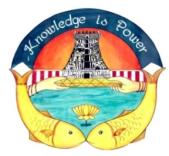 Re-Accredited with   “A”   Grade in 3rd   CYCLE  by NAAC7.1.3 E-WASTE MANAGEMENTThe college follows the concept of reduce, reuse and recycleTo keep the campus eco-friendly the college will not stock obsolete and unusable electronic devices.The buyback policy of the retailers will be utilized for  purchase of new computers and batteries for out dated/modelled computers and old batteriesIn a phased-out manner, batteries that doesn’t need refilling of distilled water will be used.Solid Waste Management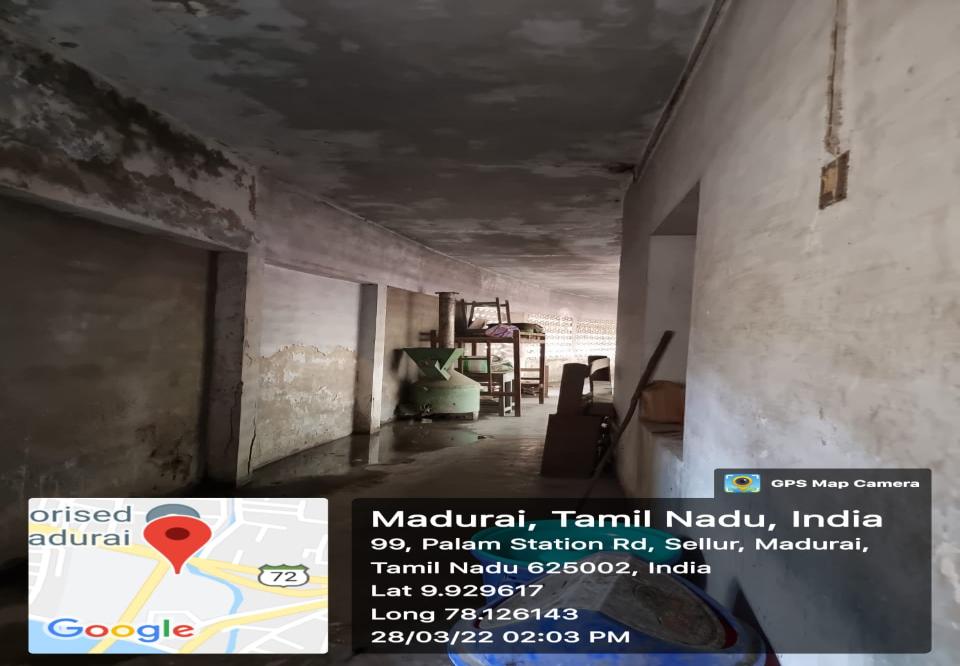 Safe disposal of napkins by use of incinerator in the hostel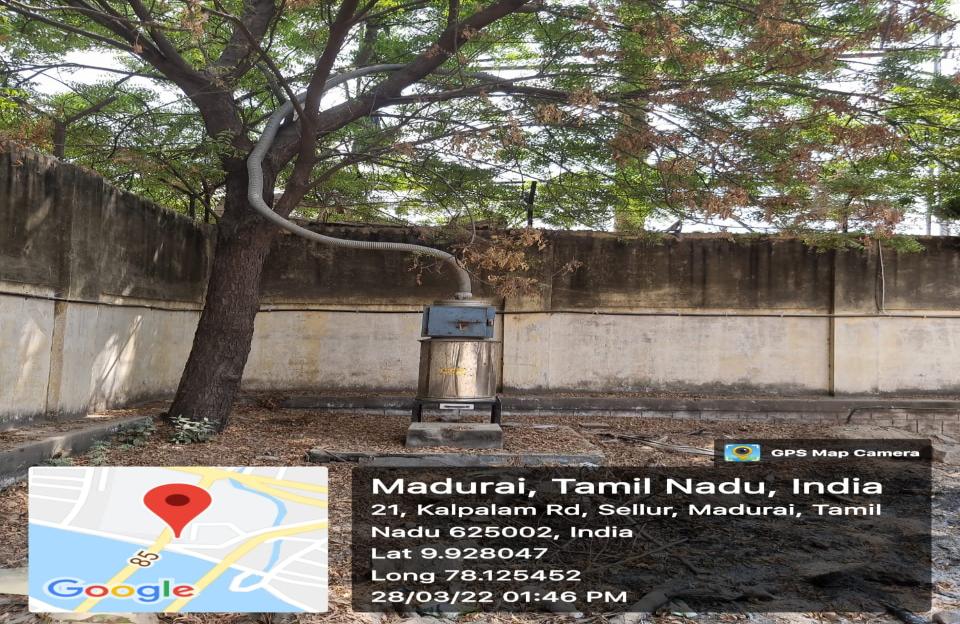 Safe disposal of napkins by use of incinerator in the campus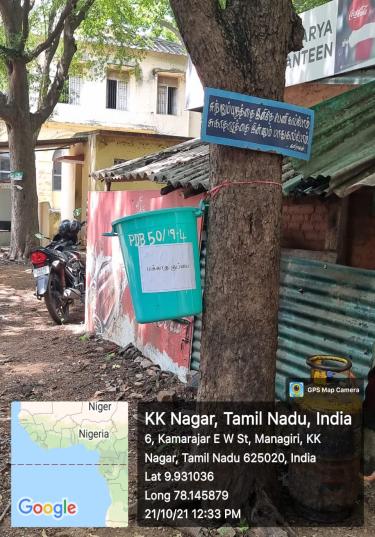 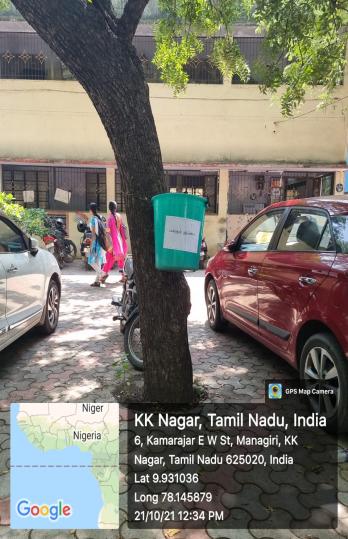 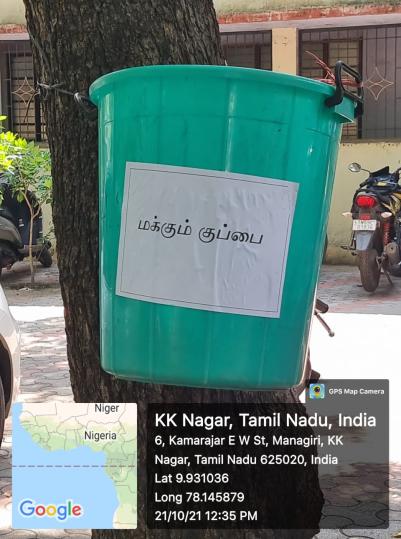 DUSTBINS ARE PROVIDED FOR DEGRADABLE AND NON-DEGRADABLE WASTE NEAR THE CANTEENSLiquid Waste management	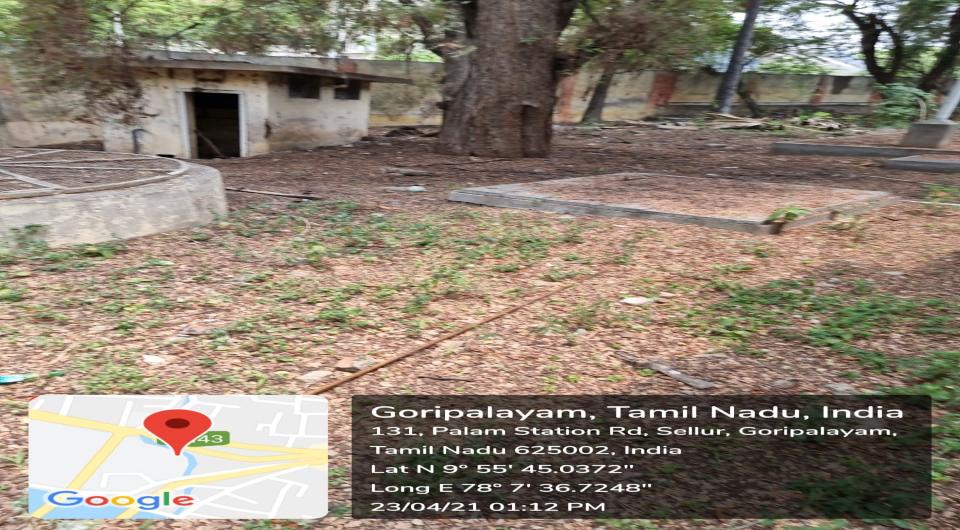 Liquid waste from the washrooms is connected to sceptic tanks & then to the Underground Drainage system of Madurai Corporation.